Памятка для учителя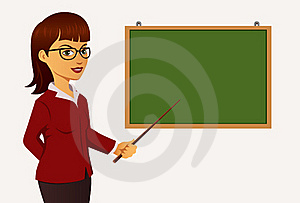 Как помочь ученику организовать работу над проектомЧтобы создать план, учащемуся следует ответить на следующие вопросы:ВопросОтветПочему выбрана именно эта тема проекта?Проблема проектаКак решить данную проблему?Цель проектаЧто ты создашь, чтобы цель была достигнута?Ожидаемый  результатЕсли ты сделаешь такой продукт, достигнешь ли ты цели проекта и будет ли в этом случае решена его проблема?Есть ли связь между проблемой, целью и конечным продуктом Какие шаги ты должен проделать от проблемы проекта до реализации цели проекта?Определение основных этапов работыВсе ли у тебя есть, чтобы проделать эти шаги (информация, оборудование и прочее для проведения исследований, материалы для изготовления продукта, чего не хватает, где это найти), где и как найти то, чего пока у тебя нет? К кому обратишься за помощью?Составление плана работы